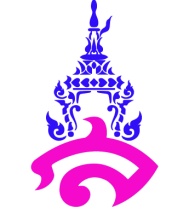 คำอธิบายรายวิชา   พื้นฐาน	  	            เพิ่มเติม  รายวิชา  โลก ดาราศาสตร์และอวกาศ		รหัสวิชา ว ๓๑๑๐๔                เวลา  ๖๐ ชั่วโมงชั้นมัธยมศึกษาปีที่ ๔-๖		                               ภาคเรียนที่ ๑		         ๑.๕ หน่วยกิตโครงสร้างทางธรณีวิทยาของโลก  แผ่นเปลอกโลก   การเคลื่อนที่ ของแผนเปลือกโลก  ผลการเคลื่อนที่ของแผ่นเปลือกโลก  ปรากฏการณ์ทางธรณีวิทยา  การหาอายุ ของหิน  ลักษณะและอายุของซากดึกดำบรรพ์  เปรียบเทียบลำดับชั้นหินและอายุของหิน เพื่อศึกษา ความเป็นมาของโลก  การเกิดและวิวัฒนาการของระบบสุริยะ กาแล็กซี่และเอกภพ  พลังงานของ ดาวฤกษ์  ปฏิกิรยาฟิวชัน  ตำแหน่งของโลกในระบบสุริยะ กาแล็กซี่  และเอกภพ การใช้เทคโนโลยี อวกาศในการศึกษาปรากฏการณต่างๆ  บนโลกและในอวกาศใช้กระบวนการทางวิทยาศาสตร์  สืบเสาะหาความรู้  สืบค้นข้อมูล แสวงหาความรู้  สำรวจตรวจสอบ  และอภิปราย   มีจิตวิทยาศาสตร์ และนำไปใช้ให้เกิดประโยชน์ในชีวิตประจำวันอย่างมีคุณค่าตัวชี้วัด	ว ๖.๑ ม.๔-๖/๑  ,ว ๖.๑ ม.๔-๖/๒,ว ๖.๑ ม.๔-๖/๓,ว ๖.๑ ม.๔-๖/๔ ,ว ๖.๑ ม.๔-๖/๕ ,ว ๖.๑ ม.๔-๖/๖          ว ๗.๑ ม.๔-๖/๑  ,ว ๗.๑ ม.๔-๖/๒  	ว ๗.๒ ม.๔-๖/๑  ,ว ๗.๒ ม.๔-๖/๒ ,ว ๗.๒ ม.๔-๖/๓  	ว ๘.๑ ม.๔-๖/๑   ,ว ๘.๑ ม.๔-๖/๕ ,ว ๘.๑ ม.๔-๖/๘  ,ว ๘.๑ ม.๔-๖/๙  ,ว ๘.๑ ม.๔-๖/๑๐,   ว ๘.๑ ม.๔-๖/๑๑  รวม    ๑๗   ตัวชี้วัดโครงสร้างรายวิชา   โลก ดาราศาสตร์และอวกาศว ๓๑๑๐๔     				                              ชั้นมัธยมศึกษาปีที่  ๔  ภาคเรียนที่  ๑ เวลา  ๖๐  ชั่วโมง    					                  คะแนนเต็ม   ๑๐๐   คะแนน    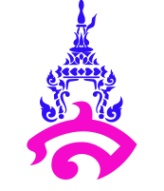 แผนการจัดการเรียนรู้หน่วยการเรียนรู้ที่  ๒			     		             เรื่อง  เอกภพ         	รหัส-ชื่อรายวิชา	 ว ๓๑๑๐๔	      			             กลุ่มสาระการเรียนรู้    วิทยาศาสตร์    ชั้น  มัธยมศึกษาปีที่ ๔					ภาคเรียนที่   ๑		เวลา   ๒๐    ชั่วโมงผู้สอน  อ.ปิยะพงษ์  ทวีพงษ์มาตรฐานการเรียนรู้ 	มาตรฐาน ว ๗.๑  เข้าใจวิวัฒนาการของระบบสุริยะ กาแล็กซีและเอกภพ การปฏิสัมพันธ์ภายในระบบสุริยะและผลต่อสิ่งมีชีวิตบนโลก มีกระบวนการสืบเสาะหาความรู้และจิตวิทยาศาสตร์สื่อสารสิ่งที่เรียนรู้และนำความรู้ไปใช้ประโยชน์	ตัวชี้วัดมาตรฐาน/ตัวชี้วัด  ว๗.๑  ม.๔/๑  สืบค้นและอธิบายการเกิดและวิวัฒนาการของระบบสุริยะ กาแล็กซี และเอกภพมาตรฐาน/ตัวชี้วัด  ว๗.๑  ม.๔/๒  สืบค้นและอธิบายธรรมชาติและวิวัฒนาการของดาวฤกษ์เป้าหมายการเรียนรู้ สืบค้นข้อมูล อภิปราย อธิบายการเกิดและวิวัฒนาการของระบบสุริยะ กาแล็กซี และเอกภพการปฏิสัมพันธ์ภายในระบบสุริยะและผลต่อสิ่งมีชีวิตบนโลกสาระสำคัญการเกิดและวิวัฒนาการของระบบสุริยะ กาแล็กซี และเอกภพ ธรรมชาติและวิวัฒนาการของดาวฤกษ์สาระการเรียนรู้	ความรู้	เอกภพกำเนิด ณ จุดที่เรียกว่า บิกแบง เป็นจุดที่พลังงานเริ่มเปลี่ยนเป็นสสาร เกิดเป็นอนุภาค ควาร์ก อิเล็กตรอน นิวทริโน พร้อมปฏิอนุภาค เมื่ออุณหภูมิของเอกภพลดต่ำลง ควาร์กจะรวมตัวกันเป็นอนุภาคพื้นฐาน คือ โปรตอน และนิวตรอน ต่อมาโปรตอนและนิวตรอนรวมตัวกันเป็นนิวเคลียสของฮีเลียม และเกิดเป็นอะตอมของไฮโดรเจนและฮีเลียม อะตอมของไฮโดรเจนและฮีเลียมซึ่งเป็นองค์ประกอบส่วนใหญ่ของเนบิวลาดั้งเดิม เนบิวลาดั้งเดิมกระจายอยู่เป็นหย่อมๆ กลายเป็นกาแล็กซี ภายในกาแล็กซีเกิดเป็นดาวฤกษ์ ระบบดาวฤกษ์  ดาวฤกษ์ เป็นก้อนแก๊สร้อนขนาดใหญ่ กำเนิดมาจากเนบิวลา ที่มีองค์ประกอบส่วนใหญ่เป็นธาตุไฮโดรเจน ที่แก่นกลางของดาวฤกษ์จะเกิดปฏิกิริยาเทอร์โมนิวเคลียร์ หลอมนิวเคลียสของไฮโดรเจนเป็นนิวเคลียสของฮีเลียม ได้พลังงานออกมา อันดับความสว่างของดาวฤกษ์ ที่สังเกตเห็นได้ มาจากความสว่างปรากฏที่ขึ้นอยู่กับความสว่างจริงและระยะห่างจากโลก สีของดาวฤกษ์มีความสัมพันธ์กับอุณหภูมิผิวของดาวฤกษ์ และอายุของดาวฤกษ์ ดาวฤกษ์มีอายุยาวหรือสั้น มีจุดจบเป็นหลุมดำ หรือดาวนิวตรอน หรือดาวแคระขาว ขึ้นอยู่กับมวลของดาวฤกษ์ทักษะ / กระบวนการการสังเกต  การจัดกระทำและสื่อความหมายข้อมูล  สืบค้นข้อมูล อภิปราย อธิบาย  คิดวิเคราะห์	คุณลักษณะ	ซื่อสัตย์ สุจริต  มีวินัย  ใฝ่เรียนรู้  มุ่งมั่นในการทำงาน		การประเมินผลรวบยอด	ชิ้นงานหรือภาระงาน 	- แบบฝึกหัดท้ายบทเรียน		- แผนผังความคิด	การประเมินผลกิจกรรมการเรียนรู้ขั้นนำ1.2.3.ขั้นสอน1.2.3.ขั้นสรุป1.2.3.สื่อการเรียนรู้1. PowerPoint เรื่อง ดาราศาสตร์และอวกาศแหล่งการเรียนรู้ 	๑. ห้องสมุด           ๒. อินเทอร์เน็ตจากเว็บไซต์ต่างๆ เช่น                ลงชื่อ ..................................................................... ผู้สอน          (...................................................................)ความเห็นของหัวหน้ากลุ่มสาระการเรียนรู้   ถูกต้อง	 ........................................................................................................................     ลงชื่อ ..................................................................... (...................................................................)				หัวหน้ากลุ่มสาระเรียนรู้ ........................................................................ความเห็นของรองผู้อำนวยการโรงเรียนกลุ่มบริหารวิชาการ   ทราบ	 ........................................................................................................................     ลงชื่อ ..................................................................... (นายธนวัฒน์   ศรีศิริวัฒน์)								 รองผู้อำนวยการโรงเรียนความเห็นของผู้อำนวยการโรงเรียน   อนุมัติ	 .........................................................................................................................     ลงชื่อ .......................................................................    (ผู้ช่วยศาสตราจารย์ทวีป   พรหมอยู่) 							          ผู้อำนวยการโรงเรียนสาธิต     มหาวิทยาลัยราชภัฏสวนสุนันทาบันทึกหลังสอน	๑. ด้านความรู้..............................................................................................................................................................................................................................................................................................................................................................................................................................................................................................................................	๒. ด้านทักษะ..............................................................................................................................................................................................................................................................................................................................................................................................................................................................................................................................	๓. ด้านคุณลักษณะอันพึงประสงค์๔. ด้านสมรรถนะ ๕ ด้าน	๕. ปัญหาและอุปสรรค..............................................................................................................................................................................................................................................................................................................................................................................................................................................................................................................................	๖. แนวทางแก้ไข..............................................................................................................................................................................................................................................................................................................................................................................................................................................................................................................................     ลงชื่อ ............................................................. ผู้สอน  (........................................................)							  ............../....................../.....................แผนการจัดการเรียนรู้หน่วยการเรียนรู้ที่  ๓			     		             เรื่อง  เทคโนโลยีอวกาศ	รหัส-ชื่อรายวิชา	 ว ๓๑๑๐๔	      			             กลุ่มสาระการเรียนรู้    วิทยาศาสตร์    ชั้น  มัธยมศึกษาปีที่ ๔					ภาคเรียนที่   ๑		เวลา   ๑๗    ชั่วโมงผู้สอน  อ.ปิยะพงษ์  ทวีพงษ์มาตรฐานการเรียนรู้ 	มาตรฐาน ว ๗.๒  เข้าใจความสำคัญของเทคโนโลยีอวกาศที่นำมาใช้ในการสำรวจอวกาศและทรัพยากรธรรมชาติ ด้านการเกษตรและการสื่อสาร มีกระบวนการสืบเสาะหาความรู้และจิตวิทยาศาสตร์ สื่อสารสิ่งที่เรียนรู้และนำความรู้ไปใช้ประโยชน์อย่างมีคุณธรรมต่อชีวิตและสิ่งแวดล้อม	ตัวชี้วัดมาตรฐาน/ตัวชี้วัด  ว๗.๒  ม.๔/๑  สืบค้นและอธิบายการส่งและคำนวณความเร็วในการโคจรของดาวเทียมรอบโลกมาตรฐาน/ตัวชี้วัด  ว๗.๒  ม.๔/๒  สืบค้นและอธิบายประโยชน์ของดาวเทียมในด้านต่างๆมาตรฐาน/ตัวชี้วัด  ว๗.๒  ม.๔/๓  สืบค้นและอธิบายการส่งและสำรวจอวกาศโดยใช้ยานอวกาศและสถานีอวกาศเป้าหมายการเรียนรู้ สืบค้นข้อมูล อภิปราย อธิบายถึงความสำคัญของเทคโนโลยีอวกาศที่นำมาใช้ในการสำรวจอวกาศและทรัพยากรธรรมชาติ ด้านการเกษตรและการสื่อสารสาระสำคัญการสงและคำนวณความเร็วในการโคจรของดาวเทียมรอบโลก  ประโยชน์ของดาวเทียมในด้านตาง ๆ  การส่งและสํารวจอวกาศโดยใชยานอวกาศและสถานีอวกาศสาระการเรียนรู้	ความรู้	การส่งดาวเทียมไปโคจรรอบโลก ณ ระดับความสูงจากผิวโลกต่างๆ กัน จรวดต้องมีความเร็วที่แตกต่างกัน ดาวเทียมถูกนำมาใช้ประโยชน์ในด้านอุตุนิยมวิทยา สำรวจทรัพยากรโลก การสื่อสาร และบอกตำแหน่งของวัตถุบนโลก  ระบบยานขนส่งอวกาศถูกพัฒนาขึ้นมาใช้ส่งดาวเทียมและยานอวกาศ แทนการใช้จรวดอย่างเดียว เนื่องจากสามารถนำกลับมาใช้ใหม่ได้ ในการส่งยานอวกาศไปสำรวจอวกาศ จรวดที่พายานอวกาศต้องมีความเร็วมากกว่าความเร็วหลุดพ้น จึงจะสามารถออกจากวงโคจรของโลกได้ ยานอวกาศและสถานีอวกาศมีภารกิจในการสำรวจโลกและวัตถุท้องฟ้าอื่นๆ ทักษะ / กระบวนการการสังเกต  การจัดกระทำและสื่อความหมายข้อมูล  สืบค้นข้อมูล อภิปราย อธิบาย  คิดวิเคราะห์	คุณลักษณะ	ซื่อสัตย์ สุจริต  มีวินัย  ใฝ่เรียนรู้  มุ่งมั่นในการทำงาน		การประเมินผลรวบยอด	ชิ้นงานหรือภาระงาน 	- แบบฝึกหัดท้ายบทเรียน		- แผนผังความคิด	การประเมินผลกิจกรรมการเรียนรู้ขั้นนำ1.2.3.ขั้นสอน1.2.3.ขั้นสรุป1.2.3.สื่อการเรียนรู้1. PowerPoint เรื่อง เทคโนโลยีอวกาศแหล่งการเรียนรู้ 	๑. ห้องสมุด           ๒. อินเทอร์เน็ตจากเว็บไซต์ต่างๆ เช่น                ลงชื่อ ..................................................................... ผู้สอน          (...................................................................)ความเห็นของหัวหน้ากลุ่มสาระการเรียนรู้   ถูกต้อง	 ........................................................................................................................     ลงชื่อ ..................................................................... (...................................................................)				หัวหน้ากลุ่มสาระเรียนรู้ ........................................................................ความเห็นของรองผู้อำนวยการโรงเรียนกลุ่มบริหารวิชาการ   ทราบ	 ........................................................................................................................     ลงชื่อ ..................................................................... (นายธนวัฒน์   ศรีศิริวัฒน์)								 รองผู้อำนวยการโรงเรียนความเห็นของผู้อำนวยการโรงเรียน   อนุมัติ	 .........................................................................................................................     ลงชื่อ .......................................................................    (ผู้ช่วยศาสตราจารย์ทวีป   พรหมอยู่) 							          ผู้อำนวยการโรงเรียนสาธิต     มหาวิทยาลัยราชภัฏสวนสุนันทาบันทึกหลังสอน	๑. ด้านความรู้..............................................................................................................................................................................................................................................................................................................................................................................................................................................................................................................................	๒. ด้านทักษะ..............................................................................................................................................................................................................................................................................................................................................................................................................................................................................................................................	๓. ด้านคุณลักษณะอันพึงประสงค์๔. ด้านสมรรถนะ ๕ ด้าน	๕. ปัญหาและอุปสรรค..............................................................................................................................................................................................................................................................................................................................................................................................................................................................................................................................	๖. แนวทางแก้ไข..............................................................................................................................................................................................................................................................................................................................................................................................................................................................................................................................     ลงชื่อ ............................................................. ผู้สอน  (........................................................)							  ............../....................../.....................หน่วยการเรียนรู้ที่มาตรฐานการเรียนรู้/ตัวชี้วัดสาระสำคัญชื่อหน่วยการเรียนรู้เวลา(ชั่วโมง)น้ำหนักคะแนน๑ว ๖.๑ ม.๔-๖/๑ว ๖.๑ ม.๔-๖/๒ว ๖.๑ ม.๔-๖/๓ว ๖.๑ ม.๔-๖/๔ว ๖.๑ ม.๔-๖/๕ว ๖.๑ ม.๔-๖/๖ว ๘.๑ ม.๔-๖/๑ว ๘.๑ ม.๔-๖/๕ว ๘.๑ ม.๔-๖/๘ว ๘.๑ ม.๔-๖/๙   ว ๘.๑ ม.๔-๖/๑๐   ว ๘.๑ ม.๔-๖/๑๑โครงสร้างโลกกระบวนการเปลี่ยนแปลงทางธรณีภาคของโลกกระบวนการเกิดภูเขา รอยเลื่อน รอยคดโค้ง แผนดินไหว ภูเขาไฟระเบิดปรากฏการณทางธรณีวิทยาแผ่นดินไหว   ภูเขาไฟระเบิด   ที่ส่งผลตอสิ่งมีชีวิตและสิ่งแวดลอมการลําดับชั้นหิน จากการวางตัว ของชั้นหิน  ซากดึกดําบรรพ  และโครงสร้างทางธรณีวิทยา       ประโยชน์ของข้อมูลทางธรณีวิทยาธรณีวิทยา๒๐๒๐สอบกลางภาคว ๖.๑ ม.๔-๖/๑ว ๖.๑ ม.๔-๖/๒ว ๖.๑ ม.๔-๖/๓ว ๖.๑ ม.๔-๖/๔ว ๖.๑ ม.๔-๖/๕ว ๖.๑ ม.๔-๖/๖โครงสร้างโลกกระบวนการเปลี่ยนแปลงทางธรณีภาคของโลกกระบวนการเกิดภูเขา รอยเลื่อน รอยคดโค้ง แผ่นดินไหว ภูเขาไฟระเบิดปรากฏการณทางธรณีวิทยาแผ่นดินไหว   ภูเขาไฟระเบิด   ที่ส่งผลตอสิ่งมีชีวิตและสิ่งแวดลอมการลําดับชั้นหิน จากการวางตัว ของชั้นหิน  ซากดึกดําบรรพ  และโครงสร้างทางธรณีวิทยา       ประโยชน์ของข้อมูลทางธรณีวิทยา-๑.๕๒๐หน่วยการเรียนรู้ที่มาตรฐานการเรียนรู้/ตัวชี้วัดสาระสำคัญชื่อหน่วยการเรียนรู้เวลา(ชั่วโมง)น้ำหนักคะแนน๒ว ๗.๑ ม.๔-๖/๑ว ๗.๑ ม.๔-๖/๒ว ๘.๑ ม.๔-๖/๑ว ๘.๑ ม.๔-๖/๕ว ๘.๑ ม.๔-๖/๘ว ๘.๑ ม.๔-๖/๙   ว ๘.๑ ม.๔-๖/๑๐   ว ๘.๑ ม.๔-๖/๑๑การเกิดและวิวัฒนาการของระบบสุริยะกาแล็กซี และเอกภพ         ธรรมชาติและวิวัฒนาการของดาวฤกษ์เอกภพ         ๒๐๒๐๓ว ๗.๒ ม.๔-๖/๑ ว ๗.๒ ม.๔-๖/๒ ว ๗.๒ ม.๔-๖/๓ ว ๘.๑ ม.๔-๖/๑ว ๘.๑ ม.๔-๖/๕ว ๘.๑ ม.๔-๖/๘ว ๘.๑ ม.๔-๖/๙   ว ๘.๑ ม.๔-๖/๑๐   ว ๘.๑ ม.๔-๖/๑๑ การสงและคำนวณความเร็วในการโคจรของดาวเทียมรอบโลก ประโยชน์ของดาวเทียมในด้านตาง ๆ การส่งและสํารวจอวกาศโดยใชยานอวกาศและสถานีอวกาศเทคโนโลยีอวกาศ๑๗๒๐สอบปลายภาคว ๗.๑ ม.๔-๖/๑ว ๗.๑ ม.๔-๖/๒ว ๗.๒ ม.๔-๖/๑ว ๗.๒ ม.๔-๖/๒ว ๗.๒ ม.๔-๖/๓การเกิดและวิวัฒนาการของระบบสุริยะกาแล็กซี และเอกภพ         ธรรมชาติและวิวัฒนาการของดาวฤกษ์การสงและคำนวณความเร็วในการโคจรของดาวเทียมรอบโลก ประโยชน์ของดาวเทียมในด้านตาง ๆ การส่งและสํารวจอวกาศโดยใชยานอวกาศและสถานีอวกาศ-๑.๕๒๐รวมรวมรวมรวม๖๐๑๐๐ระดับคุณภาพ๔นักเรียนสามารถศึกษาทดลองการเกิดคลื่น อภิปราย อธิบาย แปลความหมาย ตลอดจนวิเคราะห์ความสัมพันธ์ระหว่างความถี่ ความยาวคลื่นเพื่อหาอัตราเร็วคลื่น ตลอดจนบอกถึงมลพิษทางเสียงมีผลต่อสุขภาพของคนได้ถูกต้อง  มีความมุ่งมั่นในการทำงาน  ใฝ่เรียนรู้ และซื่อสัตย์ สุจริต๓นักเรียนมีบอกความสัมพันธ์ของความถี่กับความยาวคลื่น  แปลความหมายของตัวแปร เพื่อใช้ในการศึกษาข้อมูล ค้นคว้าหาความรู้ทางวิทยาศาสตร์ได้ ๒นักเรียนสามารถอธิบายความหมายและสมบัติ ของคลื่นกล คลื่นเสียง กระบวนการเกิดคลื่นในธรรมชาติได้อย่างครบถ้วน ๑นักเรียนสามารถบอกประเภทของคลื่น ชนิดของคลื่น ความหมายของคลื่นกล และคลื่นเสียงได้ ๑. รักชาติ  ศาสน์  กษัตริย์๒. ซื่อสัตย์  สุจริต๓. มีวินัย๔. ใฝ่เรียนรู้๕. อยู่อย่างพอเพียง๖. มุ่งมั่นในการทำงาน๗. รักความเป็นไทย๘. มีจิตสาธารณะ๙. กล้าแสดงออกในทางที่เหมาะสม๑. ความสามารถในการสื่อสาร๒. คามสามารถในการคิด๓. ความสามารถในการแก้ปัญหา๔. ความสามารถในการใช้ทักษะชีวิต๕. ความสามารถในการใช้เทคโนโลยีระดับคุณภาพ๔นักเรียนสามารถศึกษาทดลองการเกิดคลื่น อภิปราย อธิบาย แปลความหมาย ตลอดจนวิเคราะห์ความสัมพันธ์ระหว่างความถี่ ความยาวคลื่นเพื่อหาอัตราเร็วคลื่น ตลอดจนบอกถึงมลพิษทางเสียงมีผลต่อสุขภาพของคนได้ถูกต้อง  มีความมุ่งมั่นในการทำงาน  ใฝ่เรียนรู้ และซื่อสัตย์ สุจริต๓นักเรียนมีบอกความสัมพันธ์ของความถี่กับความยาวคลื่น  แปลความหมายของตัวแปร เพื่อใช้ในการศึกษาข้อมูล ค้นคว้าหาความรู้ทางวิทยาศาสตร์ได้ ๒นักเรียนสามารถอธิบายความหมายและสมบัติ ของคลื่นกล คลื่นเสียง กระบวนการเกิดคลื่นในธรรมชาติได้อย่างครบถ้วน ๑นักเรียนสามารถบอกประเภทของคลื่น ชนิดของคลื่น ความหมายของคลื่นกล และคลื่นเสียงได้ ๑. รักชาติ  ศาสน์  กษัตริย์๒. ซื่อสัตย์  สุจริต๓. มีวินัย๔. ใฝ่เรียนรู้๕. อยู่อย่างพอเพียง๖. มุ่งมั่นในการทำงาน๗. รักความเป็นไทย๘. มีจิตสาธารณะ๙. กล้าแสดงออกในทางที่เหมาะสม๑. ความสามารถในการสื่อสาร๒. คามสามารถในการคิด๓. ความสามารถในการแก้ปัญหา๔. ความสามารถในการใช้ทักษะชีวิต๕. ความสามารถในการใช้เทคโนโลยี